2. C	 TÝDENNÍ PLÁN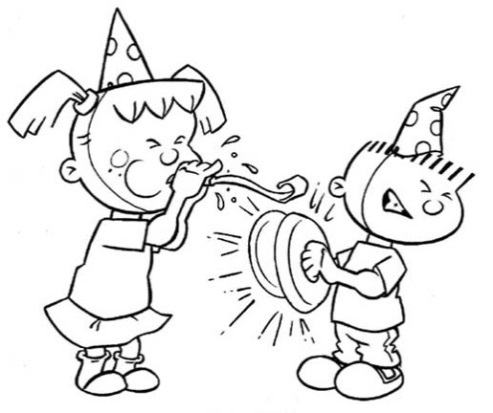 17. týden	(3. 1. – 5. 1. 2018) 		JMÉNO: …………………………………………CO SE BUDEME UČIT?JAK SE MI DAŘÍ?SebehodnoceníHodnocení rodičůČESKÝ JAZYKUčebnice str. 45 Psaní u, ú/ůPS str. 31 – 32Dokáži říci, jak se dělí hlásky.Umím správně napsat do slov u, ú/ů. ČTENÍ, PSANÍČítanka str. 62 – 64Písanka str. 26 Čtu plynule se správnou intonací.Zvládám napsat správné tvary všech písmen, píšu na linku.MATEMATIKAMatematika 1 str. 58 – 60Matematika 2 str. 5 - 6Dokáži obléci kostku.Umím vyřešit hady. PRVOUKAPrvouka str. 36Roční obdobíMěsíceZnám roční období.Umím měsíce v roce.